Карточка организацииЮридический адрес: 249034, ОБЛ. КАЛУЖСКАЯ, Г. О. ГОРОД ОБНИНСК, Г ОБНИНСК, УЛ ГАГАРИНА, ДОМ 71, ПОМ. 1Фактический адрес: 249034, Калужская область, г. Обнинск, ул. Гагарина д. 71 пом. 1Тел.8(48439) 7-21-15ИНН 4003036147; КПП 400301001ОГРН 1154025000755; ОКПО 25912208ОКТМО 29715000ОКВЭД 68.32 — Управление недвижимым имуществомСчет № 40702810005300000631, открытый в ФИЛИАЛЕ ЦЕНТРАЛЬНЫЙПАО БАНК " ФК ОТКРЫТИЕ" БИК 044525297ИНН: 7706092528 КПП:770543003Город: МоскваКорр. счет: 30101810945250000297Эл.почта  info@uk-kachestvozhizni.ruСайт www. uk-kachestvozhizni.ruДиректор ООО УК «Качество жизни»                                Анна Николаевна ЛебедеваИНН 4003036147КПП 400301001р/с 40702810005300000631, открытый в ФИЛИАЛЕ ЦЕНТРАЛЬНЫЙПАО БАНК " ФК ОТКРЫТИЕ"к/с 30101810945250000297БИК 044525297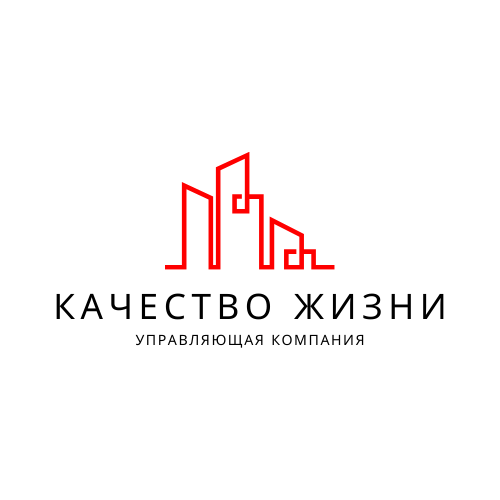 Офис г. Обнинск:8 (48439) 7-21-15www.uk-kachestvozhizni.ruinfo@uk-kachestvozhizni.ruОбщество с ограниченной ответственностью  Управляющая  компания  «Качество жизни».Калужская обл., г. Обнинск, ул. Гагарина д.71, пом. 1Общество с ограниченной ответственностью  Управляющая  компания  «Качество жизни».Калужская обл., г. Обнинск, ул. Гагарина д.71, пом. 1Общество с ограниченной ответственностью  Управляющая  компания  «Качество жизни».Калужская обл., г. Обнинск, ул. Гагарина д.71, пом. 1